17 мая 2022 года № 753В соответствии с Градостроительным кодексом Российской Федерации, Федеральным законом от 6 октября 2003 года № 131–ФЗ «Об общих принципах организации местного самоуправления в Российской Федерации», Законом Чувашской Республики от 4 июня 2007 года № 11 «О регулировании градостроительной деятельности в Чувашской Республике», Уставом муниципального образования города Чебоксары – столицы Чувашской Республики, решением Чебоксарского городского Собрания депутатов от               17 марта 2009 года № 1264 «О Положениях в сфере градостроительной деятельности», постановлением администрации города Чебоксары от 28 декабря 2021 года № 2444 «О подготовке проекта внесения изменений в местные нормативы градостроительного проектирования «Градостроительство. Планировка и застройка Чебоксарского городского округа», утвержденные решением Чебоксарского городского Собрания депутатов от 25 декабря 2018 года № 1517», Чебоксарское городское Собрание депутатовР Е Ш И Л О:1. Внести в местные нормативы градостроительного проектирования «Градостроительство. Планировка и застройка Чебоксарского городского округа», утвержденные решением Чебоксарского городского Собрания депутатов от 25 декабря 2018 года № 1517, следующие изменения:1) в разделе 1 «Основная часть» пункт 2 раздела «Стоянки автомобилей для многоквартирных жилых домов» таблицы 1.1.3 изложить в следующей редакции:«                                                                                                                   »;2) в разделе 2 «Материалы по обоснованию расчетных показателей, содержащихся в основной части» пункт 1 таблицы 2.1 дополнить подпунктом 1.3.1 следующего содержания:«                                                                                                                   ».2.	Настоящее решение вступает в силу со дня его официального опубликования.3.	Контроль за исполнением настоящего решения возложить на постоянную комиссию Чебоксарского городского Собрания депутатов по вопросам градостроительства, землеустройства и развития территории города (А.Л. Павлов).Глава города Чебоксары                                                                  О.И. КортуновЧувашская РеспубликаЧебоксарское городскоеСобрание депутатовРЕШЕНИЕ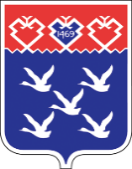 Чǎваш РеспубликиШупашкар хулиндепутатсен ПухăвĕЙЫШĂНУ2.Места для постоянного хранения легковых автомобилей, расположенные вблизи от мест проживания владельцев автомобилейМашино-мест на 1 квартиру0,8Не менее 30% от расчетного количества машино-мест размещается в границах земельного участка многоквартирного жилого дома.Оставшаяся часть от расчетного количества машино-мест размещается на стоянках автомобилей (паркингах) в пешеходной доступности не более 800 м1.3.1Места для постоянного хранения легковых автомобилей, расположенные вблизи от мест проживания владельцев автомобилейУровень обеспеченности, количество машино-мест на расчетную единицуПоказатели установлены в соответствии с табл. 11.8 Свода правил СП 42.13330.2016 «Градостроительство. Планировка и застройка городских и сельских поселений». Актуализированная редакция СНиП 2.07.01-89* (утв. приказом Министерства строительства и жилищно-коммунального хозяйства РФ от 30.12.2016 № 1034/пр), Стандартом комплексного развития территорий, разработанным Минстроем России и ДОМ.РФ, Республиканскими нормативами градостроительного проектирования Чувашской Республики, утвержденными постановлением Кабинета Министров Чувашской Республики от 27.12.2017 № 5461.3.1Места для постоянного хранения легковых автомобилей, расположенные вблизи от мест проживания владельцев автомобилейПешеходная доступность, мПоказатели установлены в соответствии с табл. 11.8 Свода правил СП 42.13330.2016 «Градостроительство. Планировка и застройка городских и сельских поселений». Актуализированная редакция СНиП 2.07.01-89* (утв. приказом Министерства строительства и жилищно-коммунального хозяйства РФ от 30.12.2016 № 1034/пр), Стандартом комплексного развития территорий, разработанным Минстроем России и ДОМ.РФ, Республиканскими нормативами градостроительного проектирования Чувашской Республики, утвержденными постановлением Кабинета Министров Чувашской Республики от 27.12.2017 № 546